           БАШКОРТОСТАН  РЕСПУБЛИКАҺы                                           РеспУБЛИка БАШКОРТОСТАН    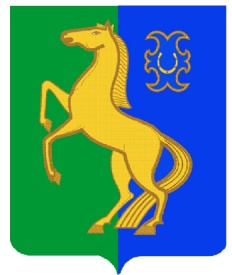               ЙƏРМƏКƏЙ РАЙОНЫ                                                                     Администрация  сельского                                                                             МУНИЦИПАЛЬ РАЙОНЫНЫҢ  РəтамаҠ                                     Поселения  Рятамакский  сельсовет                               ауыл  советы ауыл                                                                муниципального  района                                   билəмəҺе  хакимиəте                                                                 Ермекеевский  район           452181, Рəтамаҡ а.,  Коммунистиҡ.ур.28                                          452181,с. Рятамак, ул. Коммунистическая,28                     т. (34741) 2-66-37                                                                                                       т.(34741)2-66-37                         ҠАРАР                                       № 41                        ПОСТАНОВЛЕНИЕ                           «16» май  2019 й.                                                                    «16» мая 2019 г. О создании патрульно-маневренной группына территории сельского поселения Рятамакский сельсовет муниципального района Ермекеевский район Республики БашкортостанВ целях проведения профилактических мероприятий среди населения по соблюдению правил особого противопожарного режима, достижения высокого уровня готовности и слаженности к оперативному реагированию на природные пожары и организации действий по их тушению на первоначальном этапе и недопущению перехода пожаров на населенные пункты, руководствуясь Федеральным законом от 06.10.2003 года № 131-ФЗ «Об общих принципах организации местного самоуправления в Российской Федерации», ПОСТАНОВЛЯЮ:       1. Создать на территории сельского поселения Рятамакский сельсовет муниципального района Ермекеевский район Республики Башкортостан  патрульно-маневренную группу в составе:- Калимуллин Илнур Василович – председатель добровольной народной дружины сельского поселения Рятамакский сельсовет (по согласованию),-Атнагулов Айдар Анварович– член комиссии добровольной народной дружины (по согласованию),- Галяветдинова Роза Мансуровна – культорганизатор Рятамакского сельского клуба (по согласованию),-Магзянов Нуршат Ришатович – участковый уполномоченный полиции ОВД по Ермекеевскому району РБ (по согласованию),- Ахметзянова Гузэль Наилевна – управляющий делами сельского поселения Рятамакский сельсовет,- Саниахметов Фаниль Рахматуллович – председатель общественной инспекции по предупреждению нарушений несовершеннолетними (по согласованию).2. Утвердить Общее положение, основные цели и основные задачи патрульных и патрульно – маневренных групп (согласно приложению).Управляющему делами администрации сельского поселения Рятамакский сельсовет муниципального района Ермекеевский район Республики Башкортостан (Ахметзяновой Г.Н.) разместить данное постановление на сайте администрации сельского поселения Рятамакский сельсовет муниципального района Ермекеевский район Республики Башкортостан.Контроль за исполнением настоящего постановления оставляю за собой.Глава сельского поселения                                     И.В.КалимуллинПриложение к Постановлению главы сельского поселения Рятамакский сельсовет муниципального района Ермекеевский район Республики Башкортостанот 16 мая  2019 года № 41ОБЩЕЕ ПОЛОЖЕНИЕ, ОСНОВНЫЕ ЦЕЛИ И ОСНОВНЫЕ ЗАДАЧИ ПАТРУЛЬНЫХ И ПАТРУЛЬНО – МАНЕВРЕННЫХ ГРУППI. ОСНОВНЫЕ ПОНЯТИЯПатрульная группа – сводная группа сил и средств Ермекеевского звена БТП РСЧС, созданная в установленном порядке для выполнения обязанностей в пожароопасный период по патрулированию территории сельского поселения ответственности, мониторинга обстановки, связанной с природными пожарами, выявлению несанкционированных палов растительности, работы с населением по соблюдению правил пожарной безопасности.Патрульно-маневренная группа – сводная группа сил и средств Ермекеевского звена БТП РСЧС, созданная в установленном порядке для выполнения обязанностей в пожароопасный период по патрулированию территории сельского поселения ответственности, мониторинга обстановки, связанной с природными пожарами, выявлению несанкционированных палов растительности и принятию мер по их тушению, работы с населением по соблюдению правил пожарной безопасности.Природный пожар  –  неконтролируемый процесс горения, стихийно возникающий и распространяющийся в природной среде, подлежащий обязательной регистрации.Природное загорание – неконтролируемый процесс горения, стихийно возникающий и распространяющийся в природной среде, создающий угрозу населенному пункту и не подлежащий обязательной регистрации.Район ответственности – (зона) участок земной поверхности, в границах которых предусмотрено реагирование патрульных и патрульно –  маневренных групп.Пожароопасный сезон – часть календарного года в течение которого возможно возникновение природных пожаров.II. ОСНОВЫ ОРГАНИЗАЦИИ ДЕЯТЕЛЬНОСТИПАТРУЛЬНЫХ И ПАТРУЛЬНО-МАНЕВРЕННЫХ ГРУПП2.1. Основная цель.Основной целью организации деятельности патрульных и патрульно – маневренных групп является достижение высокого уровня готовности и слаженности к оперативному реагированию на природные загорания и организации действий по ихтушению на начальном этапе и недопущению перехода пожаров на населенные пункты, а также в лесной фонд.2.2 Основные задачи.Основными задачами организации деятельности патрульных и патрульно – маневренных групп является:1) для патрульных групп:выявление фактов сжигания населением мусора на территории населенных пунктов сельского поселения;выявление фактов загораний (горения) растительности на территории   сельского поселения;проведение профилактических мероприятий среди населения по соблюдению правил противопожарного режима;идентификации термических точек, определение площади пожара, направления и скорости распространения огня;мониторинг обстановки;взаимодействие с ЕДДС муниципального района Ермекеевский район Республики Башкортостан; 2) для патрульно – маневренных групп:выявление фактов сжигания населением мусора на территории населенных пунктов    сельского поселения,выявление фактов загораний (горения) растительности на территории   сельского поселения;проведение профилактических мероприятий среди населения по соблюдению правил противопожарного режима;принятие мер по локализации и ликвидации выявленных природных загораний;принятие решения о необходимости привлечения дополнительных сил и средств;первичное определение возможной причины его возникновения и выявление лиц виновных в совершении правонарушения с дальнейшей передачей информации в надзорные органы;идентификации термических точек, определение площади пожара, направления и скорости распространения огня;мониторинг обстановки;взаимодействие с ЕДДС  муниципального района Ермекеевский район Республики Башкортостан;2.3. Порядок создания, состав и оснащение патрульных и патрульно – маневренных групп.   Создание патрульных и патрульно – маневренных групп организуется в соответствии с нормативными правовыми актами (распоряжениями, постановлениями)администрации сельского поселения на период пожароопасного сезона.Патрульная группа  создается в   сельском поселении численностью от 2 до 3 человек из числа специалистов администрации   сельского поселения и подведомственных ей структур, депутатов   Совета депутатов, местного населения (волонтеров).Патрульно – маневренная  группа создается численностью от 4 до 7 человек из числа специалистов администрации   сельского поселения и подведомственных ей структур,  депутатов Совета депутатов,  местного населения (волонтеров).2.4. Оснащение патрульной и патрульно – маневренной группы.Патрульные группы могут быть пешими, либо иметь иные средства для доставки группы.Патрульные группы должны быть оснащены:средствами связи (сотовые телефоны; радиостанциями и (или) средствами спутниковой связи – по возможности);запасом ГСМ;картами местности, навигационными приборами (при их наличии) и компасами.     Патрульно-маневренные группы должны быть оснащены:техникой для доставки групп (автомобили с высокой проходимостью типа УАЗ, ГАЗ-66 и др.), в том числе техникой с запасами огнетушащих веществ (прицепы с емкостями для воды, автоцистерны);спецодеждой, по типу штормовка и (или) противоэнцефалитные костюмы;средствами пожаротушения (мотопомпы с рукавами, РЛО, воздуходувки), шанцевыми инструментами (лопаты, топоры), механизированным инструментом (бензопилы);средствами связи (сотовые телефоны; радиостанциями и (или)средствами спутниковой связи - по возможности);запасом ГСМ;картами местности, навигационными приборами (при их наличии) и компасами.Оснащение групп производится администрацией   сельского поселения из имеющихся материальных средств для обеспечения пожарной безопасности. При планировании бюджета поселения необходимо планировать расходы по приобретению необходимого оборудования и имущества для выполнения задач и функций групп, а также (при необходимости) для заключения договоров с организациями и учреждениями (частными лицами) по использованию оборудования и имущества данных организаций и учреждений для патрулирования территорий, доставки участников групп к местам загораний и тушения очагов природных пожаров.2.5. Порядок организации обучения и страхования.Порядок организации обучения. Обучение лиц, не имеющих соответствующей подготовки, входящих в состав групп, проводится по программе «Профессиональнаяподготовка пожарных, добровольных пожарных дружин» в объеме 16 часов. Ответственные за организацию обучения – представители органов исполнительной власти, органов местного самоуправления, ведомства, в компетенцию которых входят вопросы защиты населения от ЧС и происшествий (Управления (центры) по делам ГО, ЧС и иными полномочиями пожарной безопасности субъекта Российской Федерации, муниципального образования, главные управления МЧС России по субъекту, Управления (Агентства) лесного хозяйства), а также организации, имеющие лицензии на проведение данных видов работ (представления услуг) при заключении соответствующих договоров с ОИВ (ОМСУ).Порядок страхования. Участники групп должны быть застрахованы от вреда здоровью, клещевого энцефалита. Страхование от вреда здоровью участников групп осуществляется за счет средств субъектов путем включения в реестр добровольной пожарной охраны субъектов, либо бюджета организаций, в чьих штатах они числятся, либо органов местного самоуправления.2.6. Планирование работы и порядок реагированияпатрульных и патрульно-маневренных групп.         Для организации патрулирования территории     сельского поселения разрабатываются специальные маршруты и время, исходя из прогноза, оперативной обстановки, количества действующих на территории муниципального образования термических точек, поступающей информации. Реагирование патрульно-маневренных групп осуществляется по решению главы  сельского поселения, председателя КЧС и ОПБ  сельского поселения, ЕДДС  муниципального района Ермекеевский район Республики Башкортостан при получении информации о загорании, угрозе населенному пункту посредством передачи распоряжения непосредственно руководителю группы. Оповещение членов групп проводит руководитель группы. Время сбора и реагирования (в рабочее и в не рабочее время) не должно превышать 1 час 30 минут, при этом необходимое оборудование для пожаротушения должно находиться в закрепленном автомобиле. По прибытию на место загорания, руководители патрульно – маневренных групп определяют оперативную обстановку, пути распространения загорания и возможные последствия, способы и методы действий, направленных на локализацию и ликвидацию загораний, докладывают об обстановке главе   сельского поселения, диспетчеру ЕДДС муниципального района Ермекеевский район Республики Башкортостан.2.7. Организационное и методическое руководство деятельностью патрульных и патрульно – маневренных групп. Порядок взаимодействия Общее руководство и контроль за деятельностью групп возлагается на главу  сельского поселения, председателя КЧС и ОПБ  сельского поселения. Управление и координация действий администрации   сельского поселения по вопросам обеспечения пожарной безопасности населения и территории поселения в период пожароопасного сезона осуществляется председателем КЧС и ОПБ муниципального района Ермекеевский район Республики Башкортостан, Главным управлением МЧС России по Республики Башкортостан. Для непосредственного оперативного руководства группами, их организационного и методического обеспечения назначаются руководители групп.Руководитель группы:осуществляет сбор группы, при ухудшении обстановки, определяет место и время сбора;определяет оснащение группы, в зависимости от выполняемых задач;определяет маршруты выдвижения в районы проведения работ, ставит задачи членам группы;оценивает оперативную обстановку, принимает соответствующие решения, в рамках возложенных полномочий;организует информационный обмен с главой   сельского поселения, председателем КЧС и ОПБ   муниципального района Ермекеевский район, ЕДДС муниципального района Ермекеевский район Республики Башкортостан;организует исправность техники и оборудования, закрепленного за группой;инструктирует членов группы по соблюдению охраны труда и безопасным приемам проведения работы; Учет применения групп ведется в суточном режиме дежурными сменами  ЕДДС муниципального района Ермекеевский район Республики Башкортостан;III. ОСНОВНЫЕ ПОЛНОМОЧИЯ И ФУНКЦИИ АДМИНИСТРАЦИИ  СЕЛЬСКОГО ПОСЕЛЕНИЯ ПРИ ОРГАНИЗАЦИИ ДЕЯТЕЛЬНОСТИ ПАТРУЛЬНЫХ И ПАТРУЛЬНО – МАНЕВРЕННЫХ ГРУППАдминистрация   сельского поселения осуществляет следующие функции:разрабатывает и издаёт нормативные правовые акты распорядительного характера по вопросам организации безопасности населения и территорий в период прохождения пожароопасного сезона и организуют их исполнение;определяет цели и задачи патрульных и патрульно-маневренных групп, планирует их деятельность;обеспечивает сбор, систематизацию и анализ информации о пожарной обстановке на территории  сельского поселения, планирует и устанавливают порядок применения групп;обеспечивает в деятельности групп комплексное использование имеющихся сил и средств, а также организаций, путем заключения договоров, их взаимодействие с оперативными службами Ермекеевского звена БТП РСЧС;обеспечивает информационный обмен по оперативной обстановке, связанной с природными пожарами;исполняет бюджет в части расходов на пожарную безопасность, в том числе на содержание и обеспечение деятельности групп;формирует сводные реестры групп для учета и применения их по назначению;осуществляет оперативное управление сформированными группами.